Specialty License Plate Voucher RequestPurchaser’s Name (Complete name as it appears on the motor vehicle registration):______________________________________________________________________Purchaser’s Florida Driver License number OR Date of Birth OR License Plate Number:______________________________________________________________________Receiving Customer’s Name (Complete name as it appears on the motor vehicle registration):______________________________________________________________________Receiving Customer’s Florida Driver License number OR Date of Birth OR License Plate Number:______________________________________________________________________Pre-sale Voucher for _______________________________________________Total Cost Per Voucher:  $33Make check payable to:Mail to:If you are using a specific tax collector, the check will be written to:  XXXX County Tax Collector and provide that address for mailing.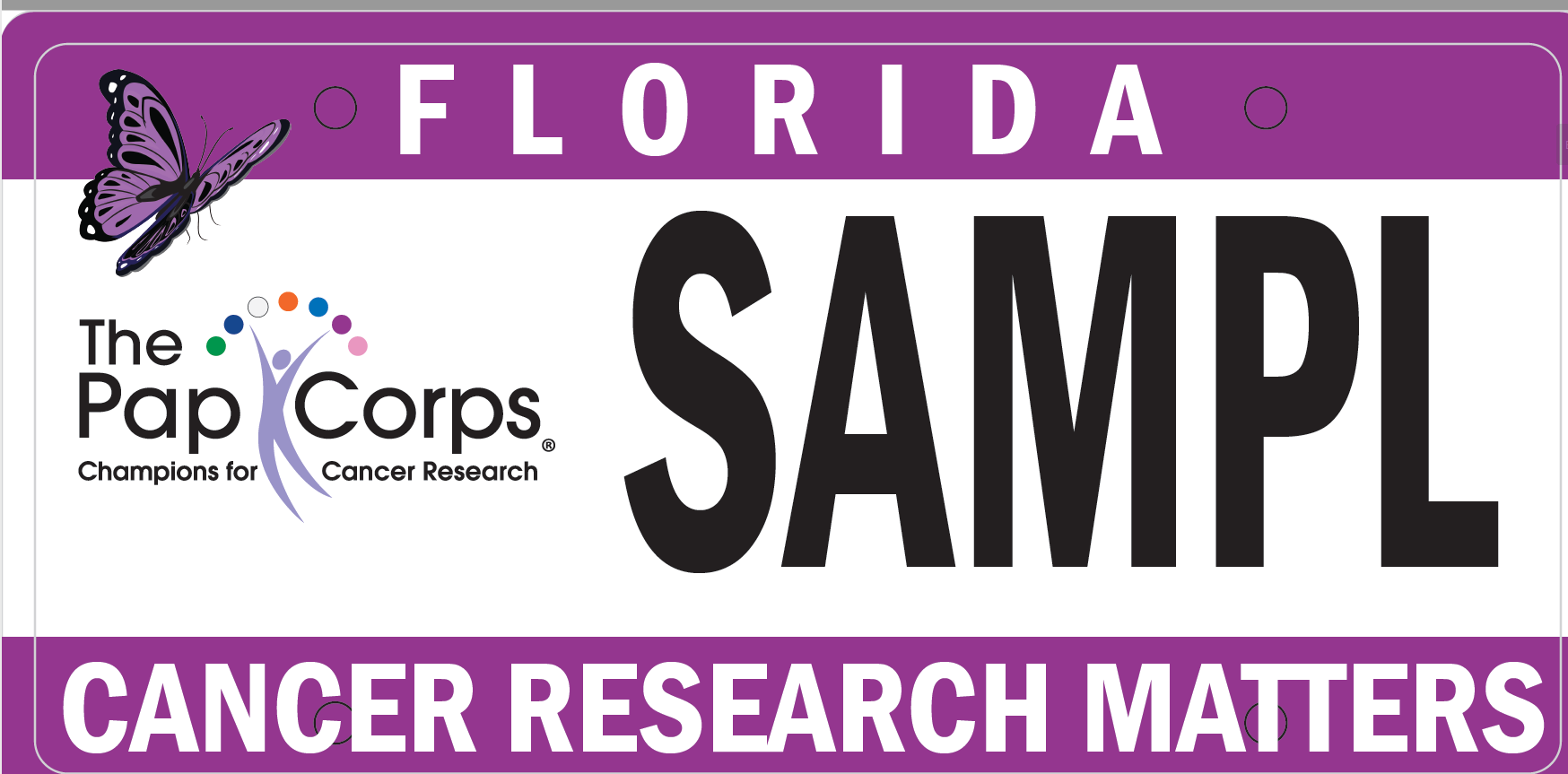 